АлгебраТема: Найпростіші тригонометричні рівняння.Рівняння називається тригонометричним, якщо невідома величина знаходиться під знаком тригонометричних функцій. Найпростішими тригонометричними рівняннями називаються рівняння , , , . Розв’язати найпростіше тригонометричне рівняння – означає знайти множину всіх кутів, що мають дане значення тригонометричної функції. Якщо тригонометричне рівняння не є найпростішим, то за допомогою тотожних перетворень його треба звести до одного або кількох найпростіших, розв’язання яких визначається стандартними формулами.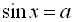 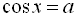 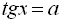 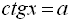 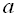 ,  (оскільки ). Корені рівняння  можна розглядати як абсциси точок перетину синусоїди  з прямою .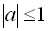 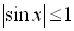 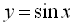 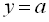 Всі розв’язки рівняння  записуються у вигляді , .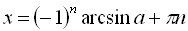 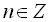 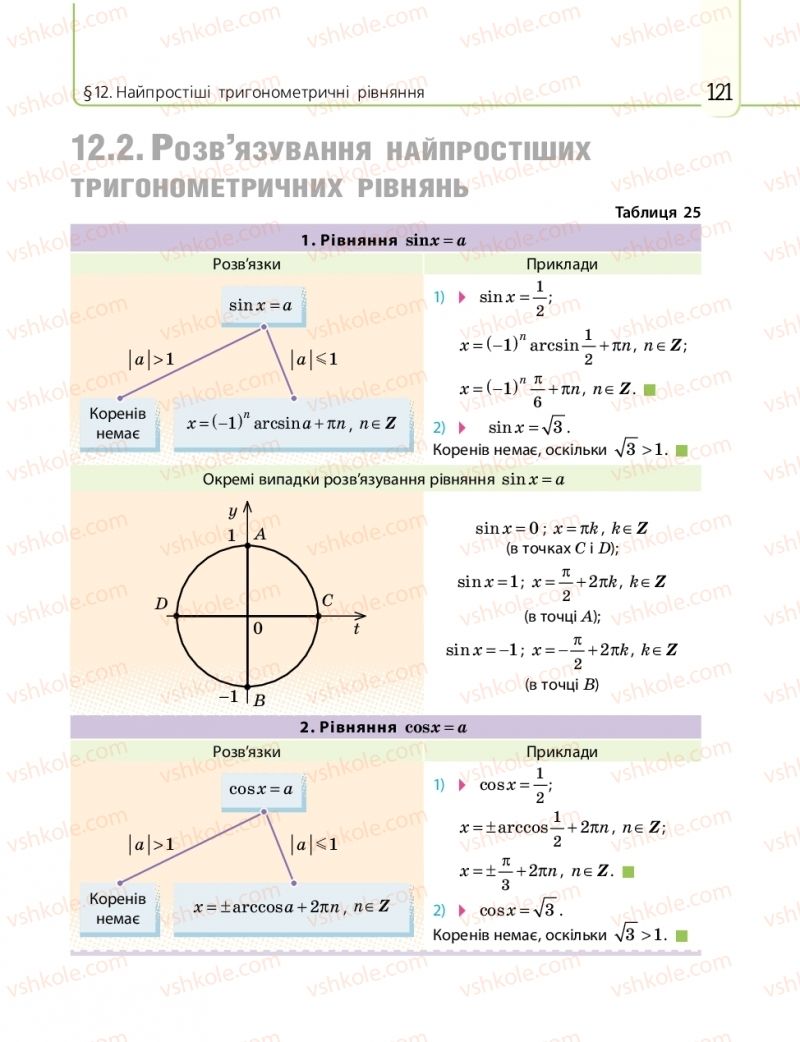 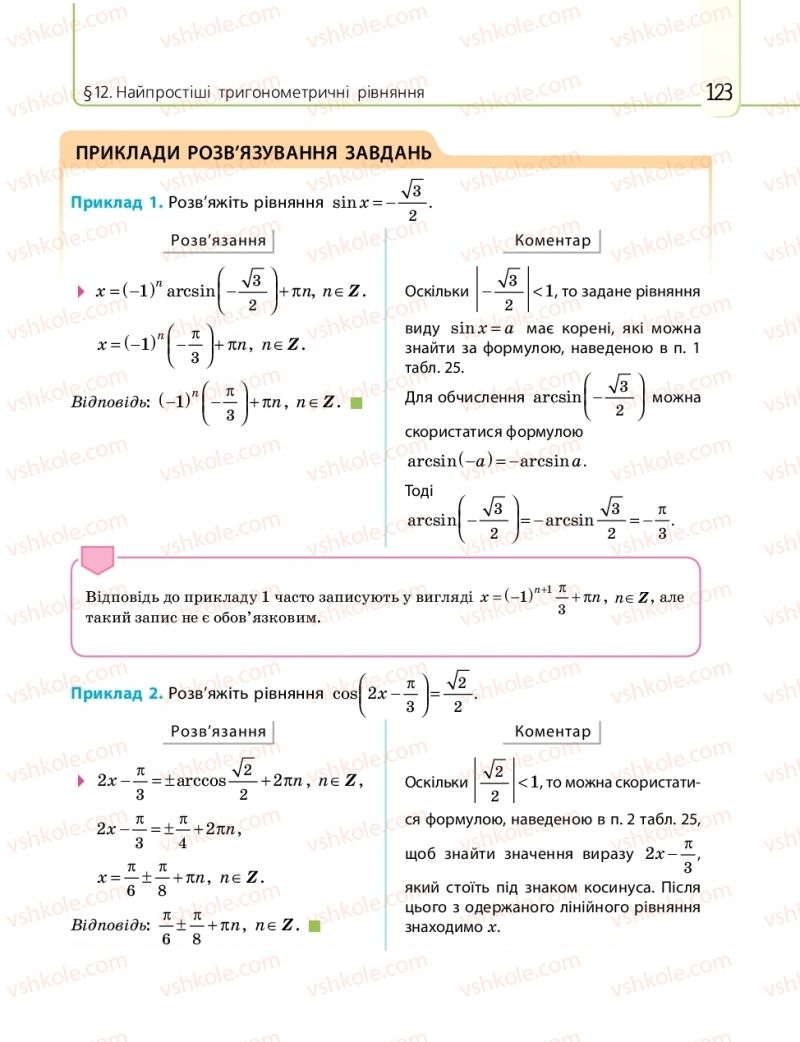 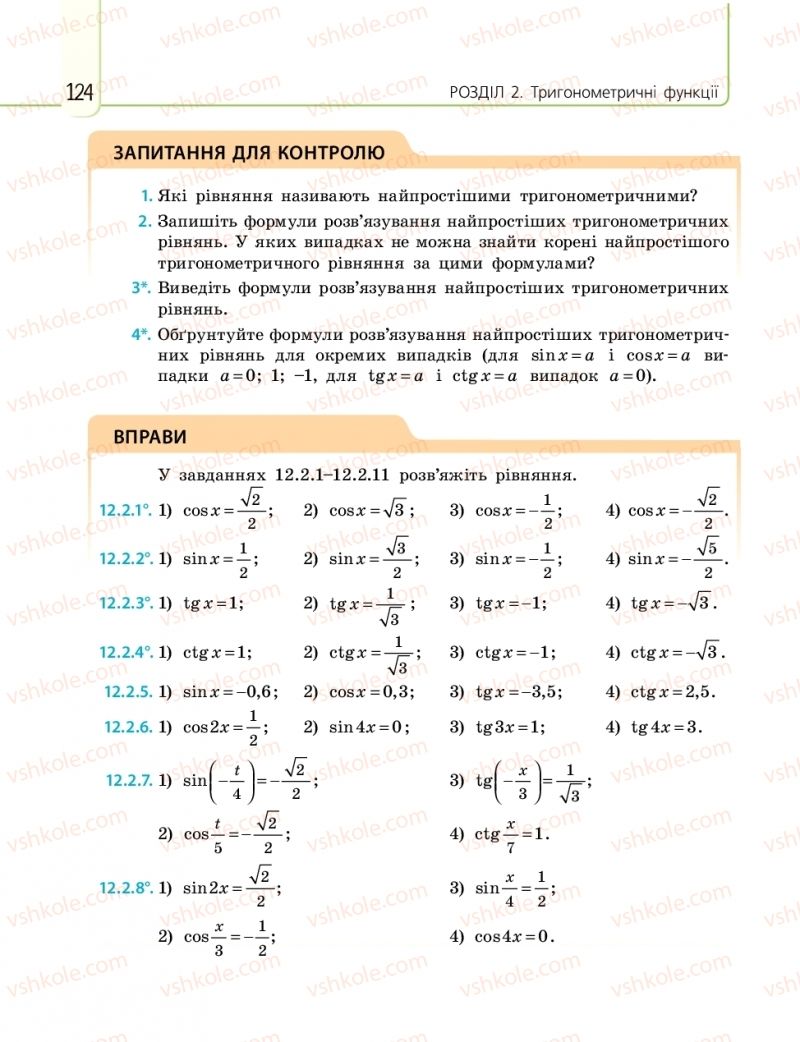 Домашнє завдання: 1)Sin x=2) Sin x=3) Sin x=